Краевое государственное общеобразовательное учреждение «Краевая государственная общеобразовательная школа-интернат среднего (полного) общего образования по работе с одаренными детьми «Школа космонавтики»»Методическая разработка внеклассного мероприятия «Автостопом по галактике»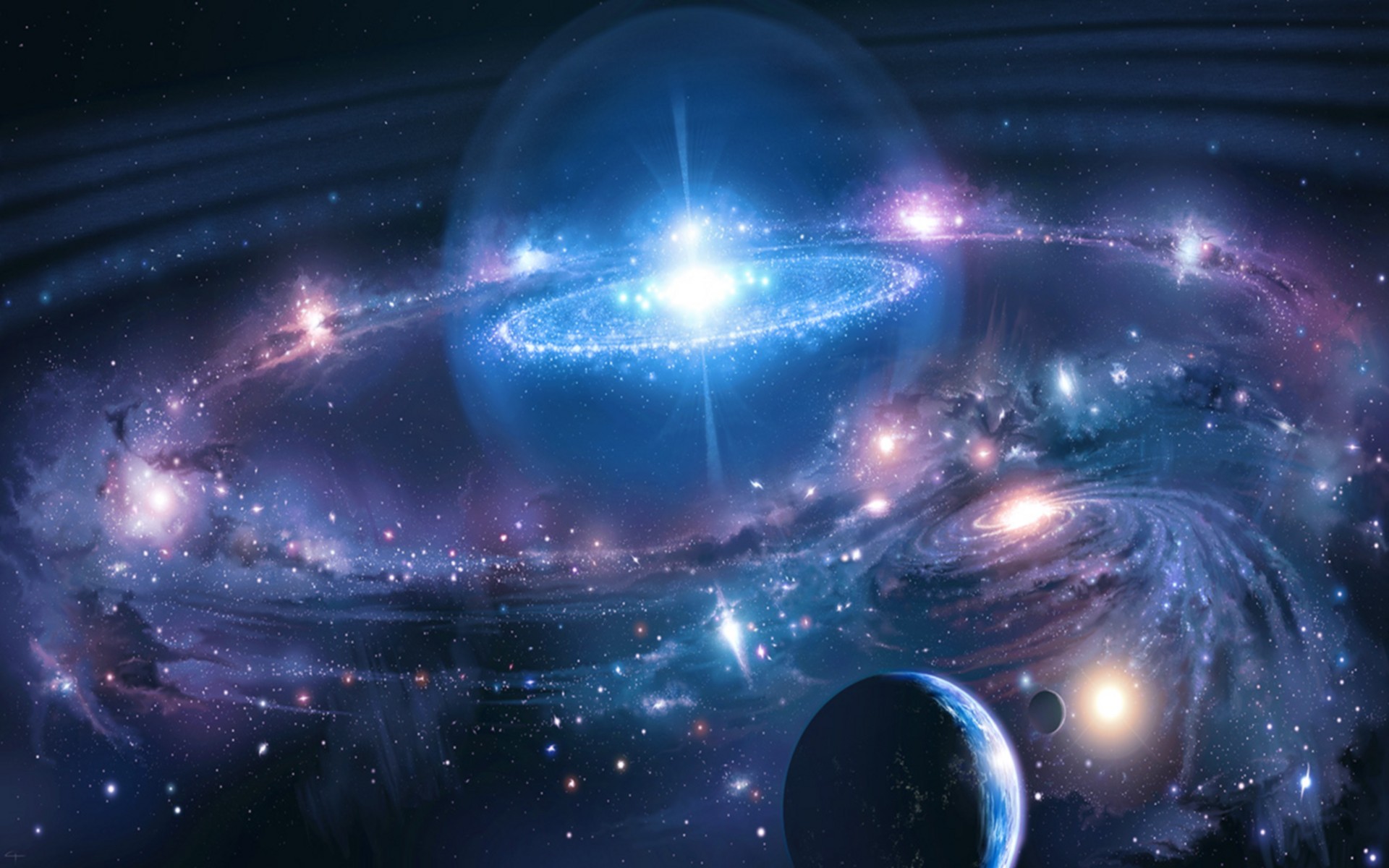 Автор: воспитатель Елфимова Наталья Валерьевнаг. Железногорск2019 г.Методическая разработка внеклассного мероприятия «Автостопом по галактике»Методическая разработка содержит готовый сценарий внеклассного мероприятия в форме тематической квест-игры, посвященной празднованию Дня космонавтики. Квест – пешая командная игра, включающая в себя движение по маршруту, на котором расположены игровые пункты. На каждом пункте командам будут предложены задания различного характера, связанные с тематикой квеста.Принципами квеста являются:- принцип честной игры;- принцип самостоятельного разгадывания заданий каждой командой;- принцип личной ответственности и заинтересованности каждого игрока.Задача команд – максимально быстро пройти по маршруту, правильно разгадать все головоломки и качественно выполнить задания. За правильно выполненные задания команда получает фишку (звезду).Предварительная подготовка заключается в распределение станций, подготовки заданий, маршрутных листов, фишек для награждения. Участники квеста самостоятельно формируют команды - «созвездия» из 7 человек, придумывают название и легенду своего созвездия.Целевая аудитория – 8-9 классыЦель: Формирование познавательного интереса к космонавтике у обучающихся посредством проведения квест - игры.Задачи:Обучающие:получение новых знаний, представлений у обучающихся о космосе (солнечной системе, созвездиях), его освоении, космонавтах;расширение кругозора путем популяризации знаний о достижениях в области космонавтики;Развивающие:развивать интеллект, эрудицию, логическое мышление;развивать воображение, фантазию, творческую активность;развивать умение работать в команде;Воспитательные:формировать и расширять познавательный интерес у обучающихся к окружающему миру, солнечной системе, космонавтике;воспитывать интерес к поисковой деятельности;воспитание лидерских качеств и умения работать в команде.воспитывать у учащихся чувство патриотизма, гордости за отечественную науку о космосе и вклад соотечественников в развитие космонавтикиПланируемые результаты:расширят кругозор о достижениях в области космонавтики, солнечной системе, созвездиях.разовьют интеллект, эрудицию, логическое мышление, воображение, фантазию, творческую активность, умение работать в команде; Ход мероприятияI. Начало Первый ведущий:      Здравствуйте, уважаемые звездные участники, звездные гости нашей звездной игры «Автостопом по галактике»!Второй ведущий:       12 апреля весь мир отмечает День авиации и космонавтики - памятную дату, посвященную первому полету человека в космос. Именно в этот день 12 апреля 1961 года впервые в мире на космическом корабле “Восток” совершил полет первый космонавт планеты. Им был наш соотечественник Юрий Алексеевич Гагарин.        Первый полет человека в космос длился всего 108 минут, но этот подвиг советского пилота-космонавта заставил заговорить о нем всю мировую общественность. Событие 12 апреля 1961 года положило начало новой эры в истории освоения людьми космического пространства и открыло путь в космос еще многим и многим отважным летчикам, отправляющимся покорять бескрайние просторы Вселенной. ЧТЕЦТот в память врезался Апрель
Триумфом русского народа –
Мы в космос приоткрыли дверь,
Пробив упрямство небосвода!Шестнадцать лет с войны прошло.
Страна, лежащая в руинах,
Смогла суметь, врагам назло,
Создать ракетных исполинов!Россия! Твой народ велик –
Сумел, превозмогая голод,
Приблизить этот чудный миг
Под флагом, где был серп и молот!Ракета мощная «Восток»
Из степи к звездам полетела,
Тем самым положив пролог
Дороге дальней без предела…Гагарин – русский паренёк,
На тот момент еще безвестный,
Своё «Поехали» изрёк
И улыбнулся в сфере тесной…И в неизвестность уходя
Уплыла медленно ракета.
Ещё не ведала Земля,
О том не ведала планета…Один лишь сделал оборот
Вокруг родимой колыбели,
Навек прославив свой народ
В том удивительном апреле…Цена победы, вкус успеха,
Страна ликует не стесняясь,
От прошлого нас отделила веха,
Мы в космос первыми поднялись!И Циолковский с Королёвым
Дорогу к звездам пробивали,
Ища пути к планетам новым,
Трудились – рук не покладали!И стой поры вокруг Земли,
Взлетая на ракетах мощных,
Плывут незримо корабли,
Несясь в своих орбитах точных.Первый ведущий:     И сегодняшнее наше мероприятие, квест «Автостопом по галактике», посвящено именно этой знаменательной дате. Мы предлагаем вам совершить незабываемое путешествие, прикоснуться к волшебному миру космоса, разгадать тайны вселенной и сделать новые открытия.    А сейчас проведем небольшую разминку – подготовку к нашему путешествию.Загадки про космос  Что нельзя сделать в космосе? … (Упасть)В космосе сквозь толщу летЛедяной летит объект.Хвост его — полоска света,А зовут объект… (комета)***Чтобы глаз вооружитьИ со звездами дружить,Млечный путь увидеть, чтобНужен мощный …(телескоп)***У ракеты есть водитель,Невесомости любитель.По-английски: «астронавт»,А по-русски …(космонавт)***Космонавт сидит в ракете,Проклиная все на свете — На орбите как назлоПоявилось … (НЛО)***НЛО летит к соседуИз созвездья Андромеды,В нем от скуки волком воетЗлой зеленый … (Гуманоид)***Звездолет — стальная птица,Он быстрее света мчится.Познает на практикеЗвездные … (Галактики)***Астроном — он звездочет,Знает все наперечет!Только лучше звезд виднаВ небе полная … (Луна)    Второй ведущий:        В сложный и увлекательный путь по галактике сегодня отправятся наши команды. Каждая команда — это созвездие умных, талантливых ребят Школы космонавтики. Давайте познакомимся с нашими командами – созвездиями и послушаем небольшую легенду о появлении каждого созвездия на небе.(Представление команд (заранее было дано задание - придумать название и легенду своего созвездия))Созвездие №1     Созвездие №2      Созвездие №3      Созвездие №4      Созвездие №5     Созвездие №6       Созвездие №7        Первый ведущий:       Каждая команда сегодня отправится в путешествие по индивидуальному маршруту. Этот путь указан в маршрутном листе. На каждой станции вас ознакомят с заданиями и, возможно, новой информацией о космосе. За правильно выполненные задания вы будете получать звезды. Ваша задача – выполнить все задания и собрать как можно больше звезд. Время пребывания на станциях ограничено – 5 минут.       После прохождения всех станций, вы возвращаетесь сюда же, и наклеиваете собранные звезды на наше звездное небо (лист ватмана) под названием своего созвездия. По количеству звезд будет определен победитель. Второй ведущий: Итак, попрошу капитанов команд получить маршрутные листы.Капитанам проверить готовность команд!На старт, внимание! И по-Гагарински - «Поехали»!II Основная часть мероприятия      Каждая команда, в соответствии с направлением, указанном в маршрутном листе, перемещается из одного помещения в другое для выполнения задания. На каждой станции команде дается определенное задание. Если задание выполнено полностью команде вручается звезда. Время выполнения задания – 5 минут. Если команда выполняет задание раньше срока, организаторы знакомят команду с интересной информацией о космосе.Станция «Послание из прошлого» (см. приложение 1)  Задание: разгадать зашифрованную фразу, высказывание Ю. А. Гагарина о космосе «Чтобы стать крылатым, нужно стремление к полёту». Цифры обозначают порядковый номер буквы в алфавите.Станция «Метеоритный дождь» (см. приложение 2)  Задание: Блиц опрос для команды. За три минуту ответить на вопросыСтанция «KFСКОСМО»    Задание: без помощи рук из подвешенного мягкого пакетика-тюбика съесть детское пюре.Станция «НЛО»      Задание: из подручных средств (ведро, стулья, коробки, швабра и т.п.) создать летающий объект.Станция «Невесомость»   Задание: Игра на ловкость. Каждый член команды по очереди кружится вокруг своей оси 6 раз, после этого проходит по прямой по скакалке.Станция «Абракадабра» (см. приложение)Задание: разгадать головоломки на тему космоса. Станция «Космос в кубе» Задание: за 3 минуты надо собрать картинку планеты из пазлов.Станция «Астероид В – 612»  Задание: угадать, что в запечатанной коробке. Можно задавать вопросы подсказки, на которые ответ будет только «ДА» и «НЕТ».Станция «Созвездие Х» Задание: разгадать кроссворд и отгадать ключевое слово в нем (название созвездия). Станция «Встреча на Марсе»Задание: надуть воздушный шарик и нарисовать на нем лицо марсианина, дополнительно можно использовать бумажный скотч, стикеры и т.п.. придумать ему имя.III. Заключительная часть мероприятия Подведение итогов мероприятия, награждение команд Первый ведущий:Молодцы, вы прошли все испытания. Насколько это оказалось успешным для каждой команды, мы узнаем, как только помощники подведут итоги.А пока предлагаю вам полюбоваться красотой нашей галактики, где есть созвездие (перечисление названий команд) …, …….,    и спеть вместе песню « И снится нам не рокот космодрома….»Подсчет баллов (количество заработанных звезд на каждой станции)Второй ведущий:      Думаю, что всем присутствующим наше путешествие по галактике понравилось.  Вы вспомнили многое об освоении космоса, космических полетах, о планетах и звездах. А, возможно, даже сделали для себя много открытий.И сейчас по итогам игры проведем награждение командПервый ведущий:(награждение команд)В   нелёгком и увлекательном путешествии Команда __________________________ набрала ____________ звезд. Молодцы!Команда __________________________ набрала ____________   звезд. Молодцы! Так держать!Команда __________________________ набрала ____________   звезд. Молодцы! Здорово!Команда __________________________ набрала ____________   звезд. Молодцы! Супер!Команда __________________________ набрала ____________   звезд. Молодцы! Самые дружные!Команда __________________________ набрала ____________   звезд. Молодцы! Самые веселые!Второй ведущий:     Всем спасибо за участие в игре! До новых встреч!Приложение 12. Станция «Послание из прошлого»Расшифруйте высказывание первого космонавта Ю. А. ГагаринаКаждое число соответствует порядковому номеру буквы в алфавите.25 20 16 2 29        19 20 1 20 30      12 18 29 13 1 20 29 14,15 21 8 15 16       19 20 18 6 14 13 6 15 10 6     12     17 16 13 7 20 21.        Ю. А. Гагарин Приложение 2Станция «Метеоритный дождь» Задание: Блиц опрос для команды. За три минуту ответить на вопросы1. Какая наука изучает звёзды, Галактику, звёздное небо?Ответ: Астрономия2 Вопрос: Первый человек, совершивший полёт в космос?Ответ: Юрий Алексеевич Гагарин3. Как называется аппарат, предназначенный для полёта человека в космос?Ответ: космическая ракета (реактивный летательный аппарат)4. Кто был создателем первого пилотируемого космического корабля?Ответ: Сергей Павлович Королёв5. Как назывался корабль, на котором совершил свой полет Ю. А. Гагарин?Ответ: «Восток-1»6. Когда был совершён первый в истории человечества полёт в космос?Ответ: 12 апреля 1961 года7. Кто и когда совершил первый выход в открытый космос?Ответ: 18 марта 1965 года — совершён первый в истории выход человека в открытый космос. Космонавт Алексей Архипович Леонов, дважды Герой Советского Союза, совершил выход в открытый космос из корабля «Восход-2».8. Как звали первую женщину-космонавта?Ответ: 16 июня 1963 года выполнен первый в мире полёт в космос женщины-космонавта. Это была Валентина Владимировна Терешкова на космическом корабле «Восток-6».9. В каком году состоялась первая высадка человека на Луну?Ответ: 21 июля 1969 года — первая высадка человека на Луну; американский астронавт Нил Олден Армстронг в рамках лунной экспедиции корабля «Аполлон-11». Он доставил на Землю первые пробы лунного грунта.10. Кто из женщин первой вышла в открытый космос?Ответ: Первой женщиной, вышедшей в открытый космос, была Светлана Евгеньевна Савицкая. Выход состоялся 25 июля 1984 года с борта орбитальной космической станции «Салют-7».11. Сколько минут продолжался полёт Гагарина?Ответ. 108 минут.12. Позывной Ю.Гагарина?Ответ «Кедр».13.  Как называлось село, где родился Гагарин?Ответ. Клушино; город Гжатск, позже переименован в Гагарин.14. Какое звание получил Гагарин после полета? Ответ: Майор15. Название первого космодрома?Ответ: Байконур 16. Позывной ТерешковойОтвет: Чайка17. Кто первым начал изучение космоса, используя телескоп? Ответ: Галилео Галилей18. Кто из древнегреческих ученых первым стал утверждать, что Земля имеет форму шара? Ответ: Пифагор19.  Название галактики, в которой мы живем? Ответ: Млечный путь20. Сколько звезд в созвездии Большая Медведица? Ответ: 721. С помощью какой звезды находят стороны света?Ответ: Полярной звезды22. Как называется самая яркая звезда на небе? Ответ: СириусФотоотчет о проведенном мероприятии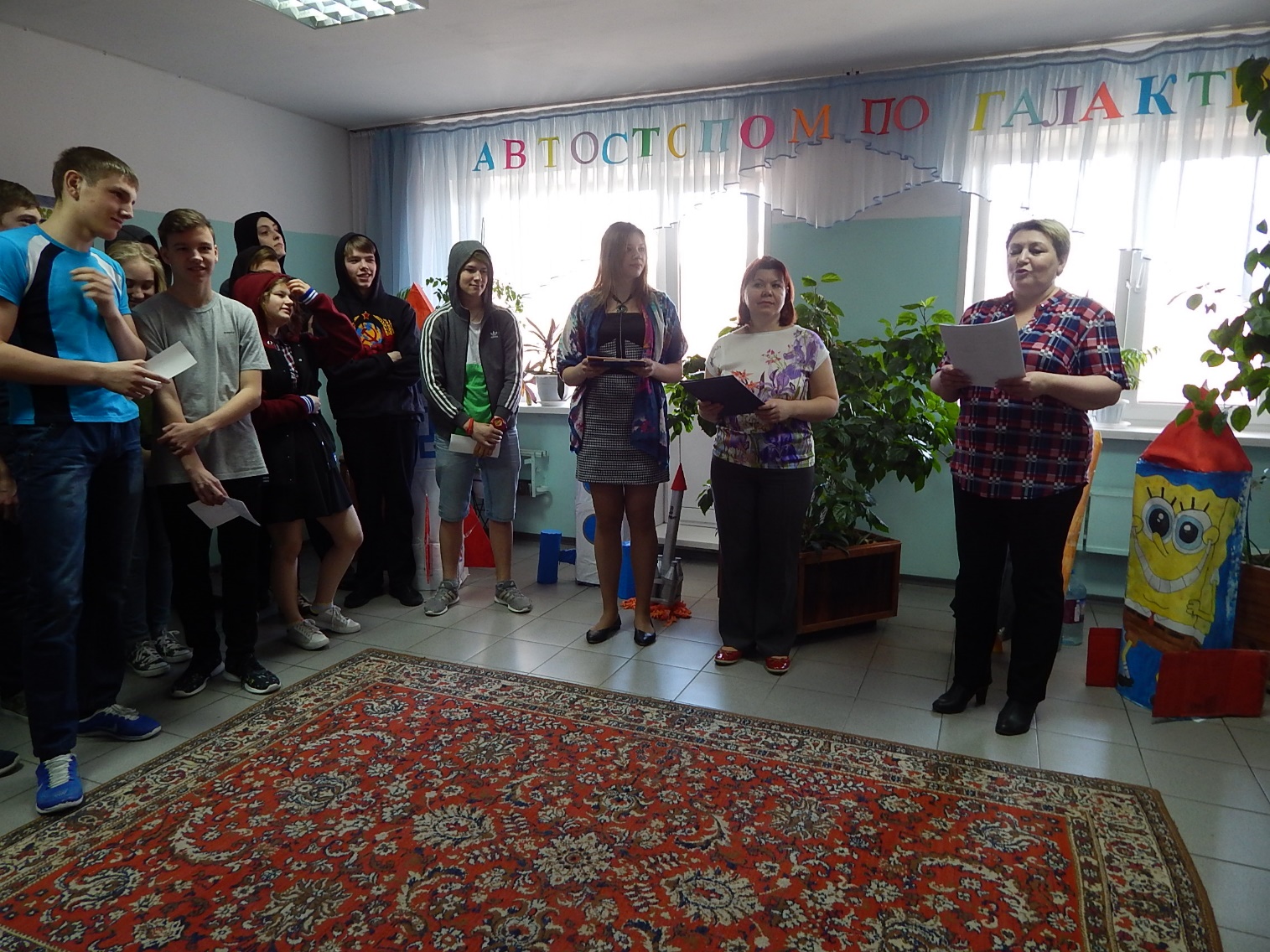 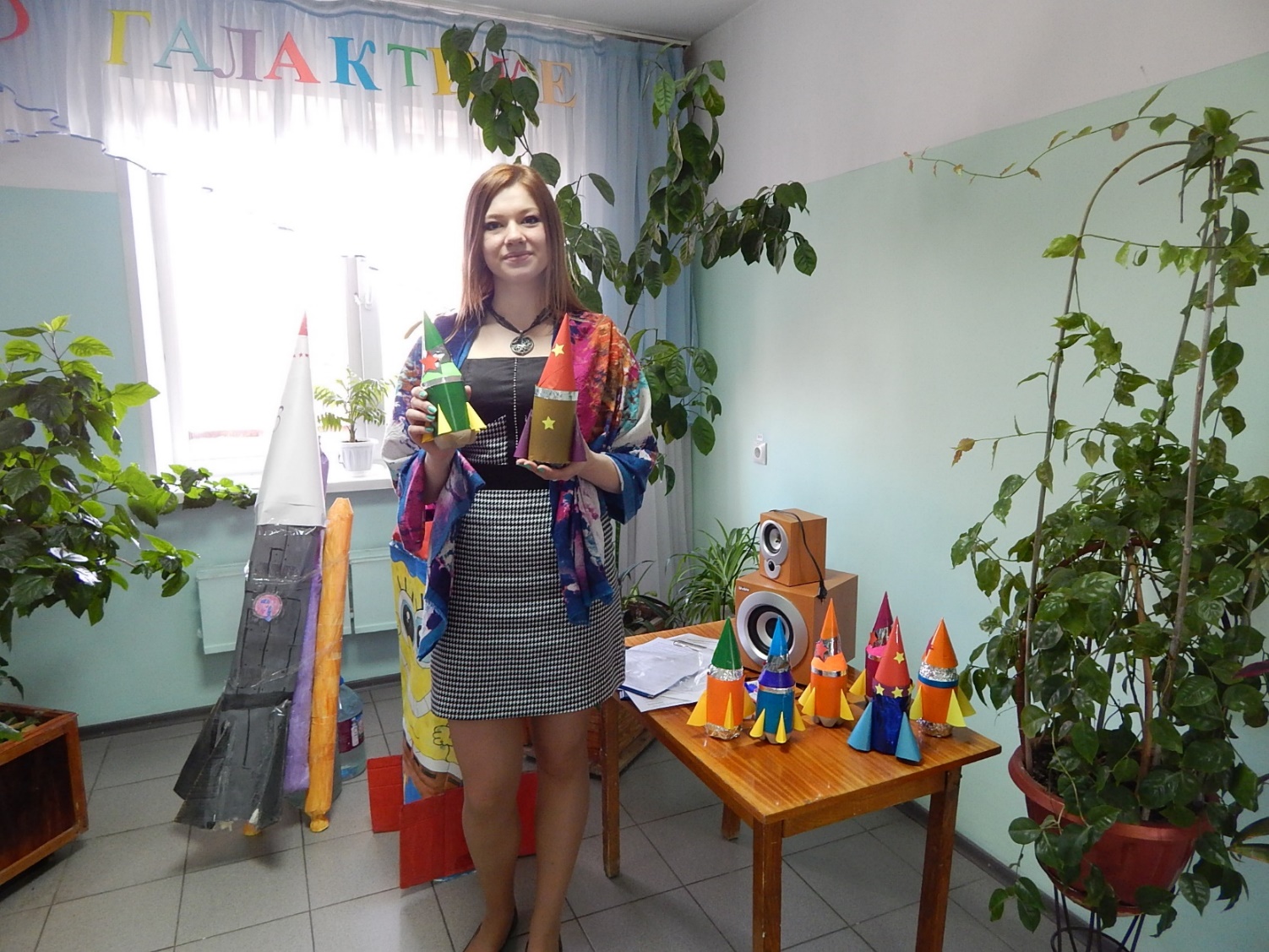 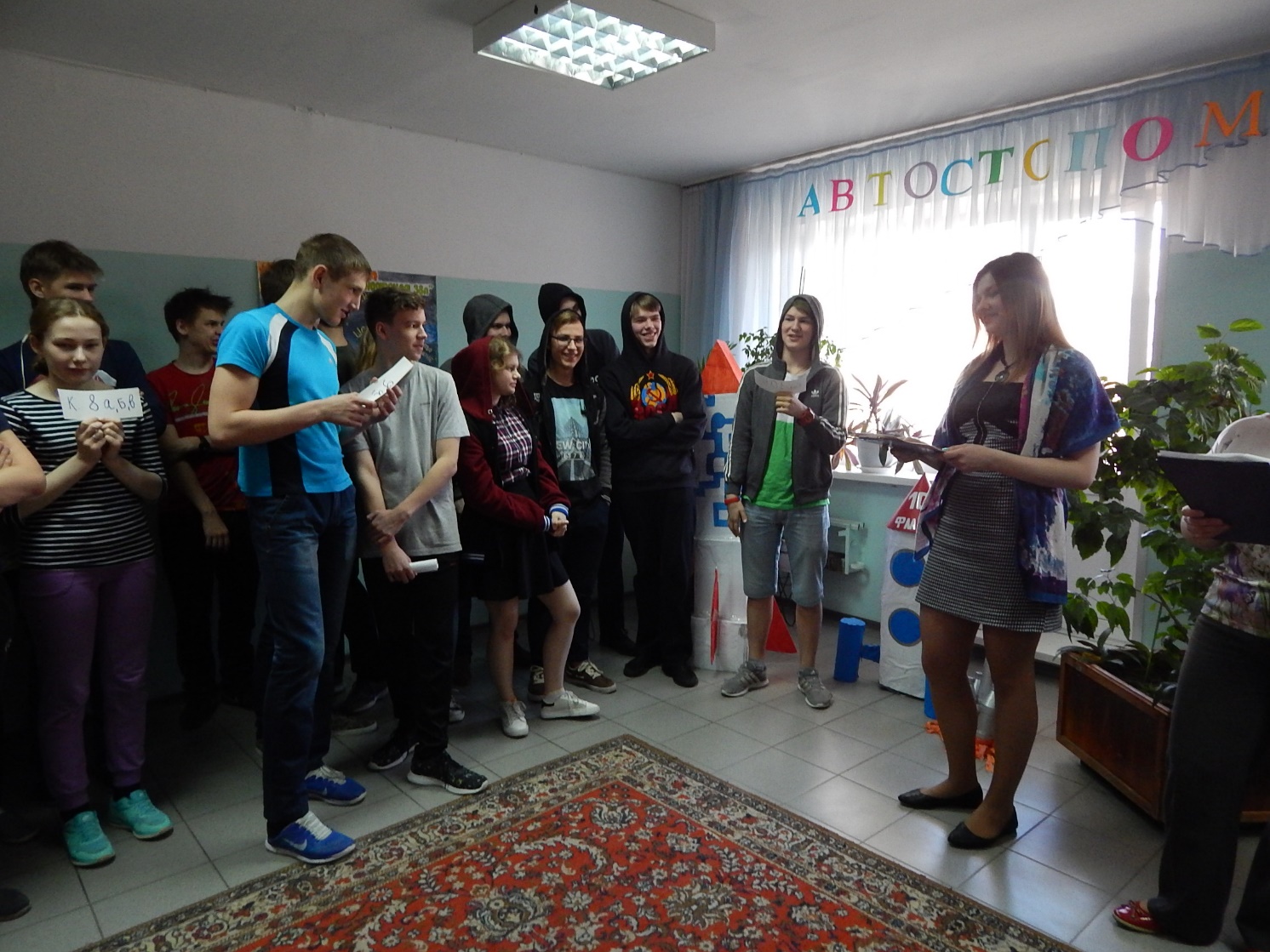 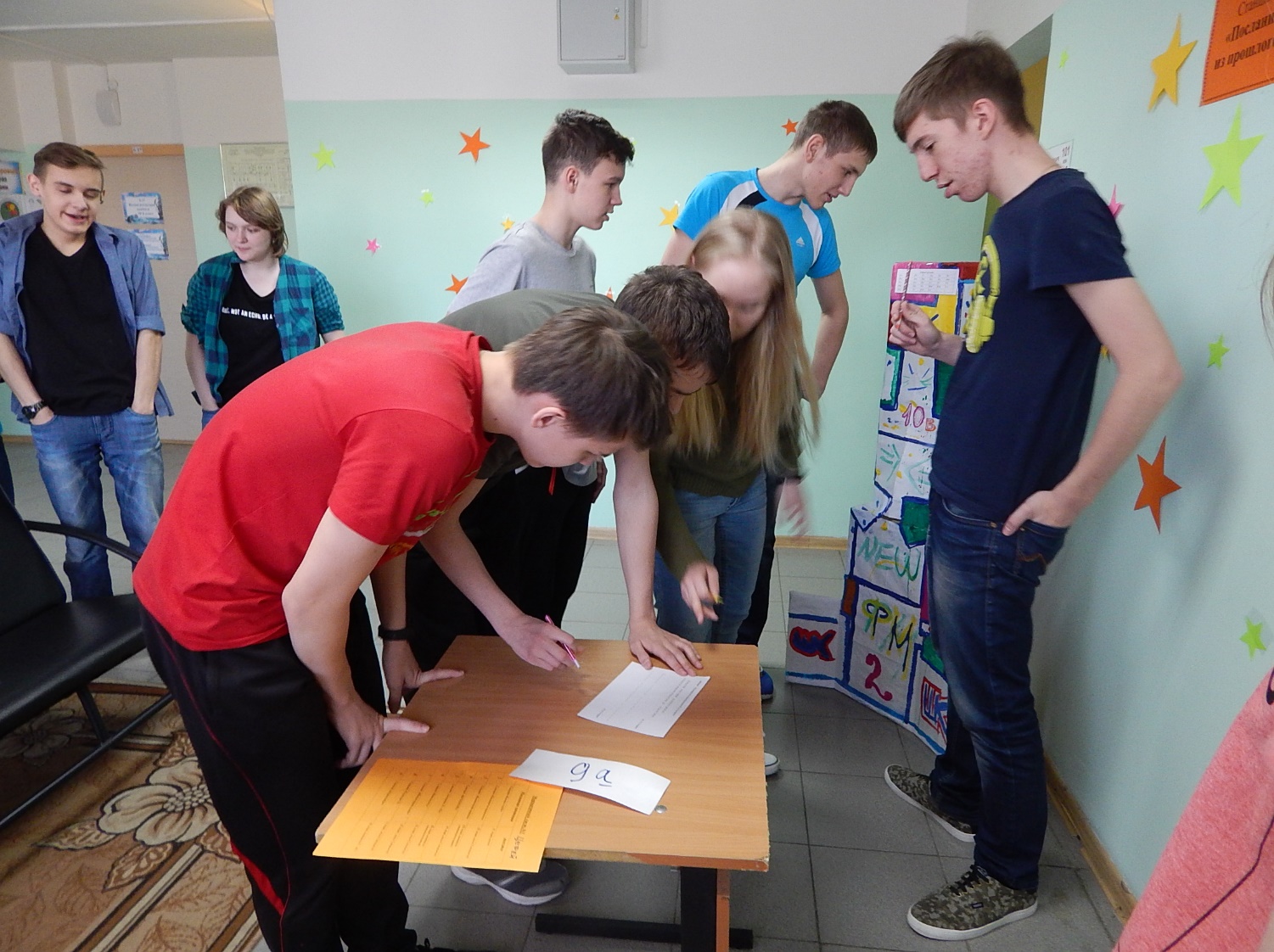 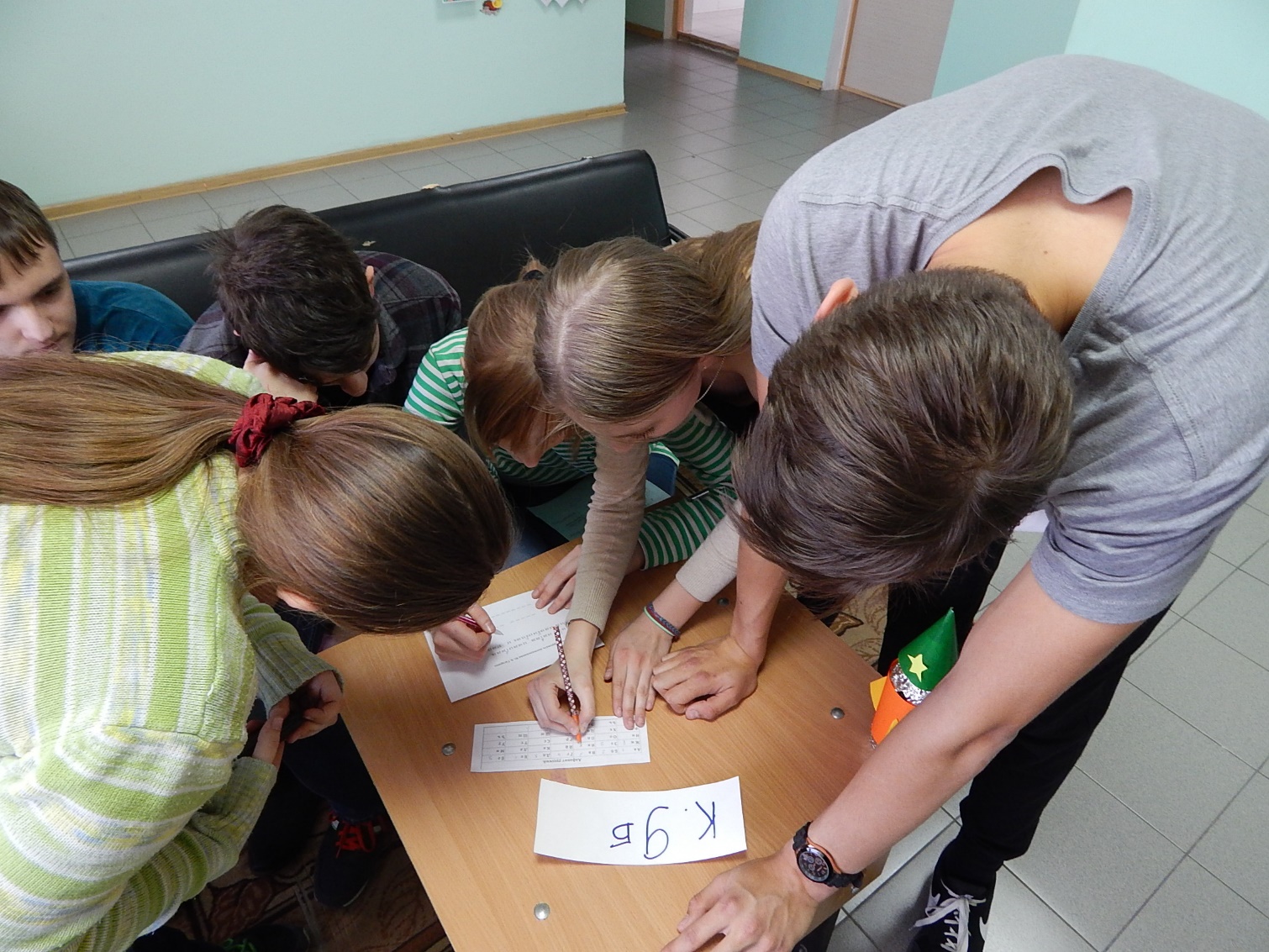 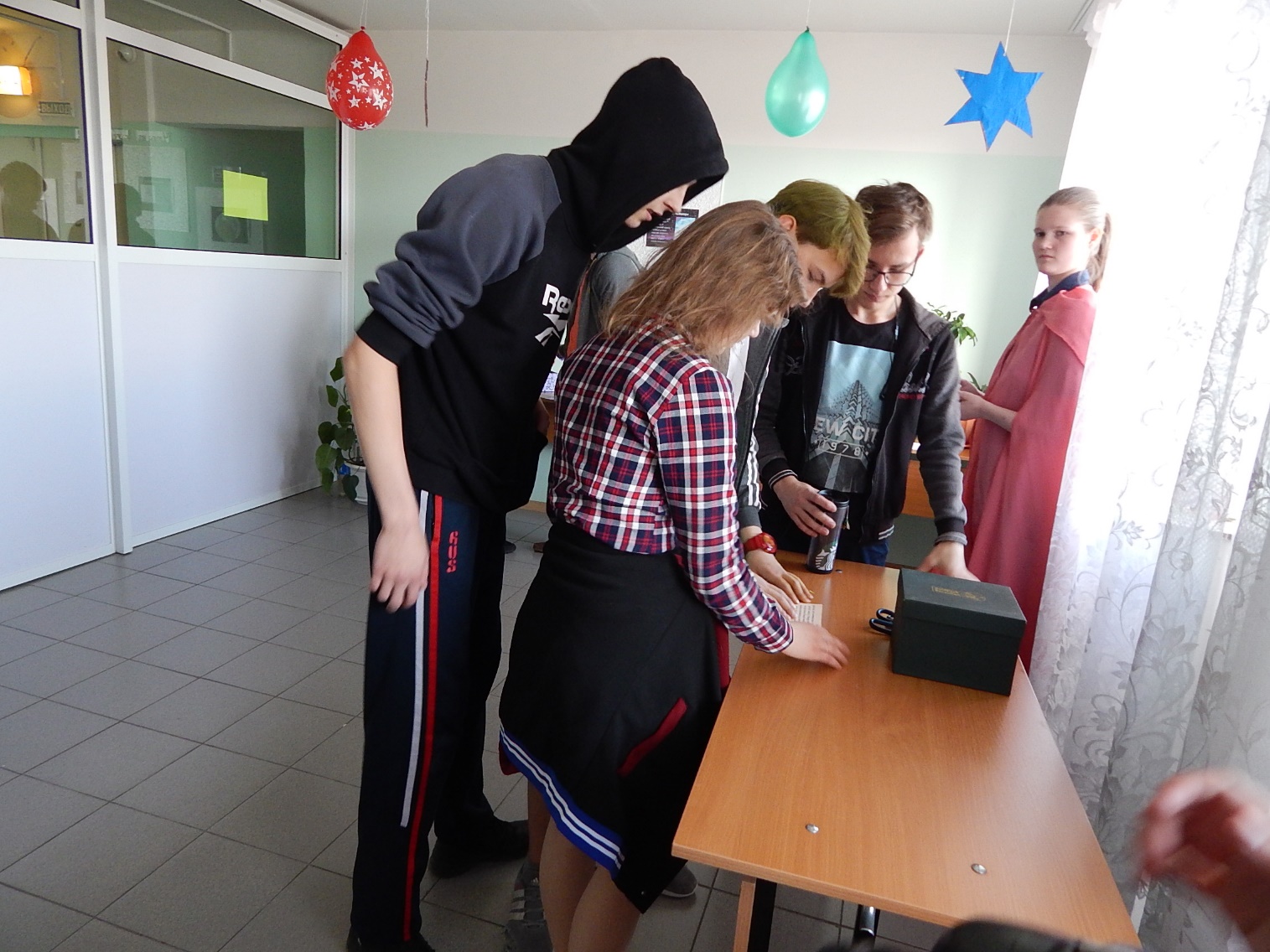 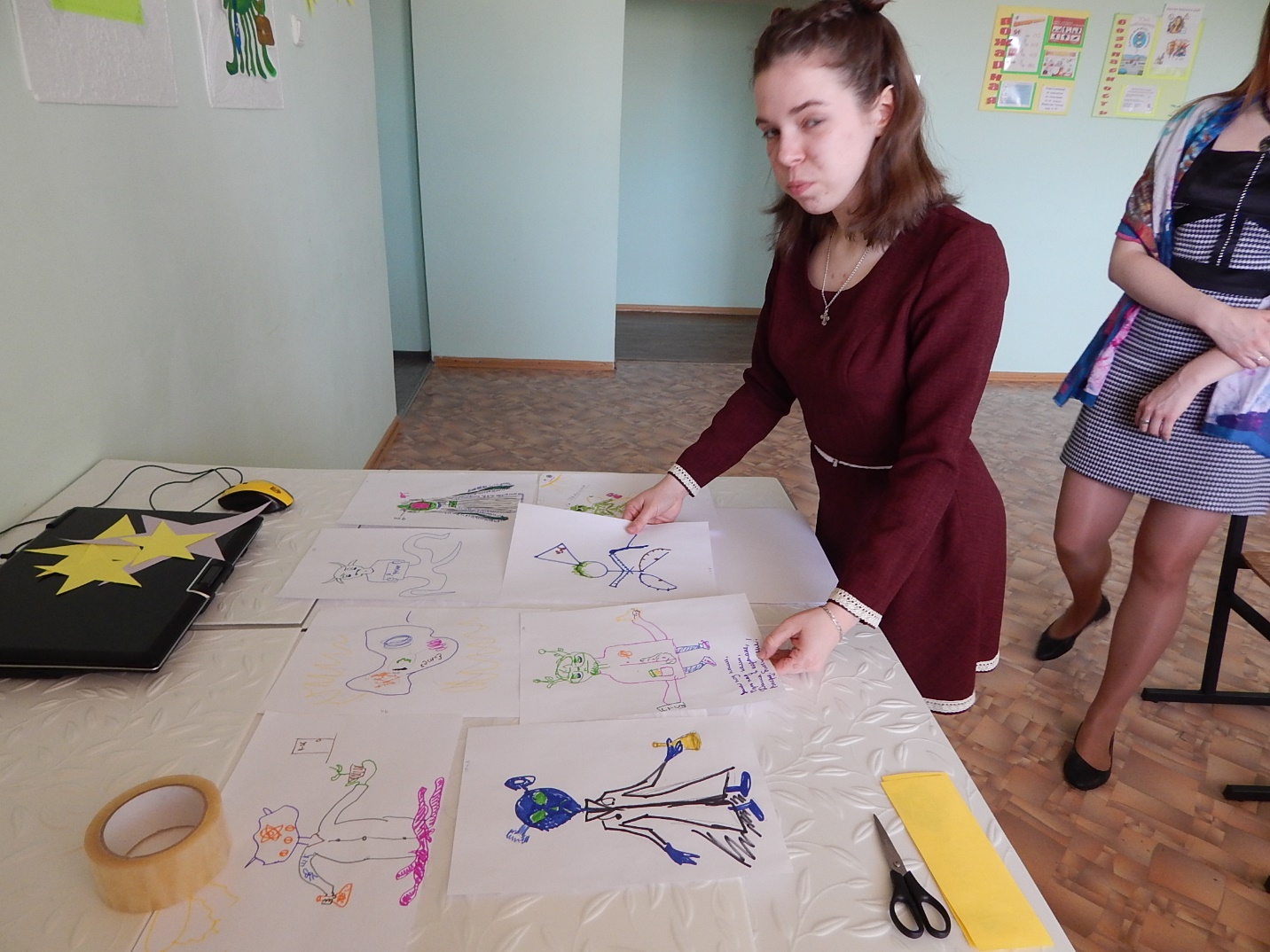 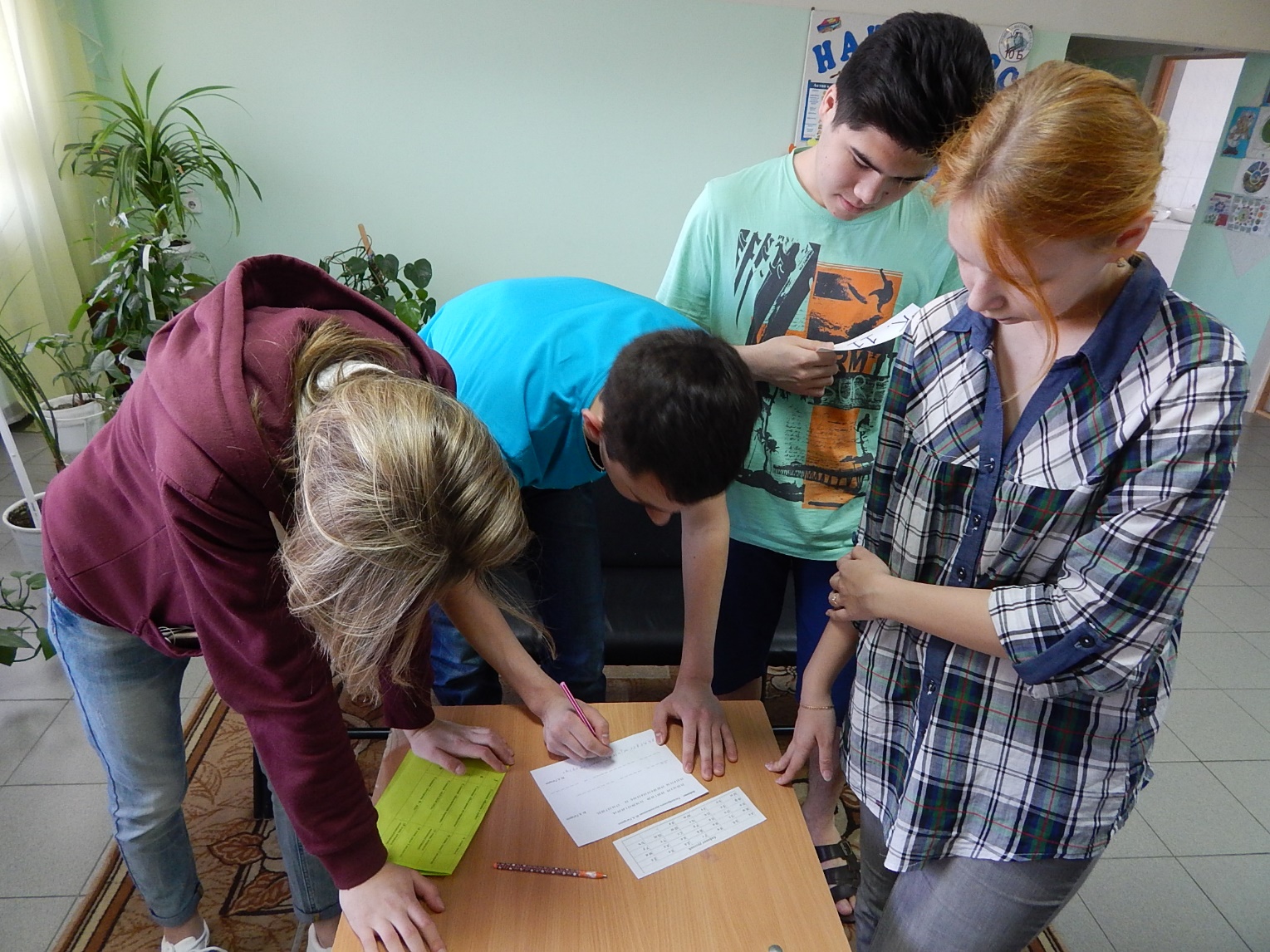 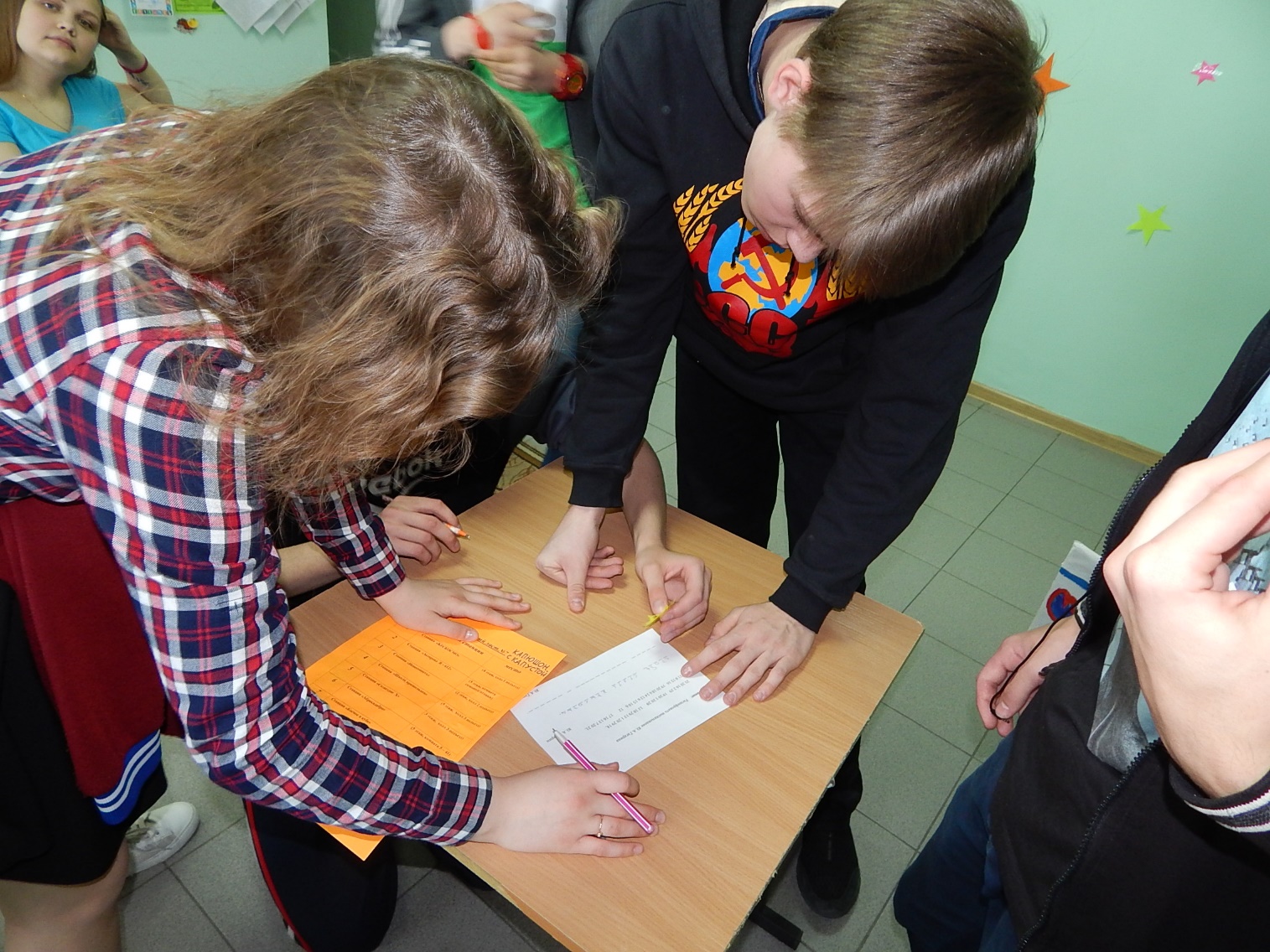 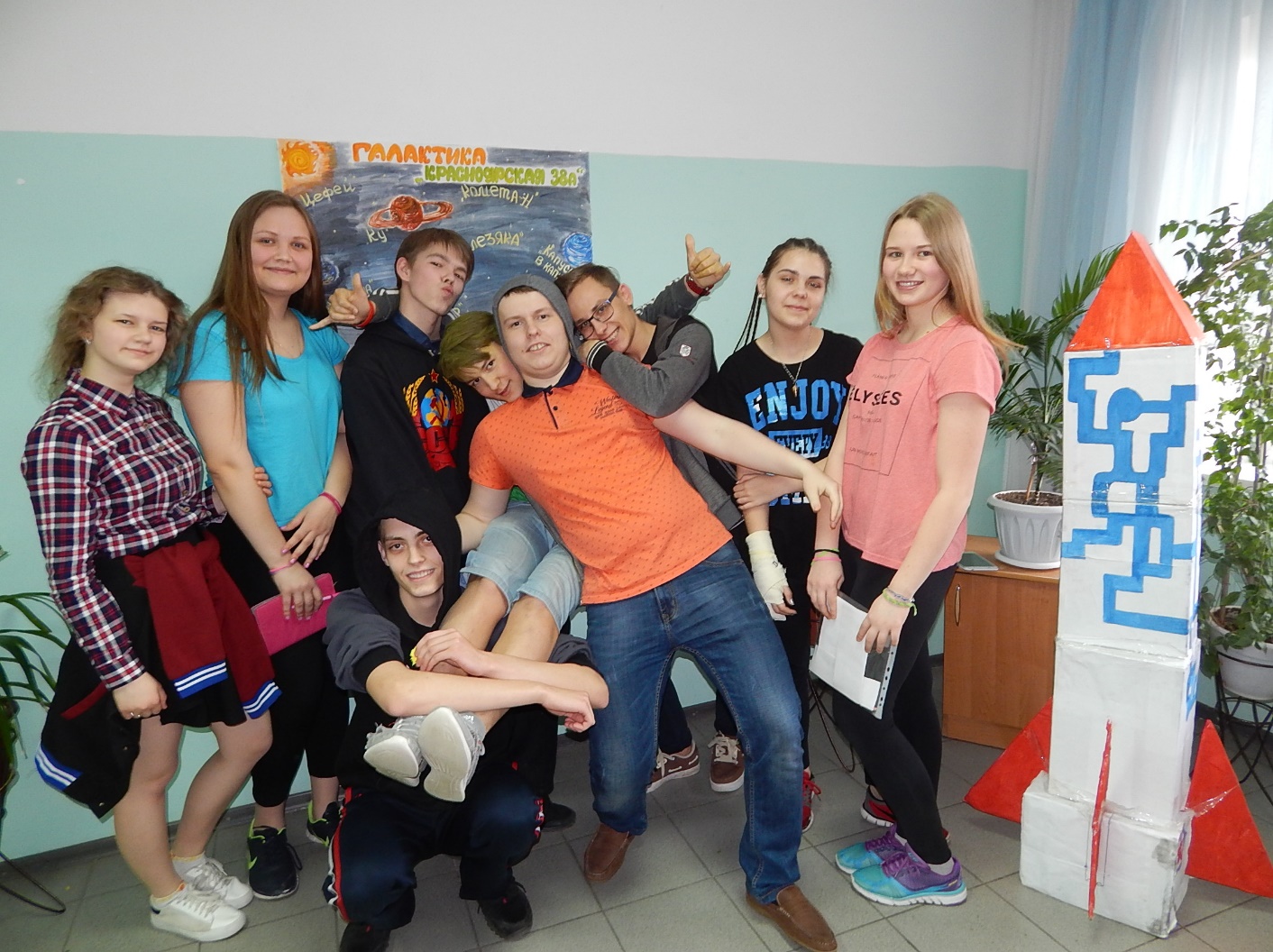 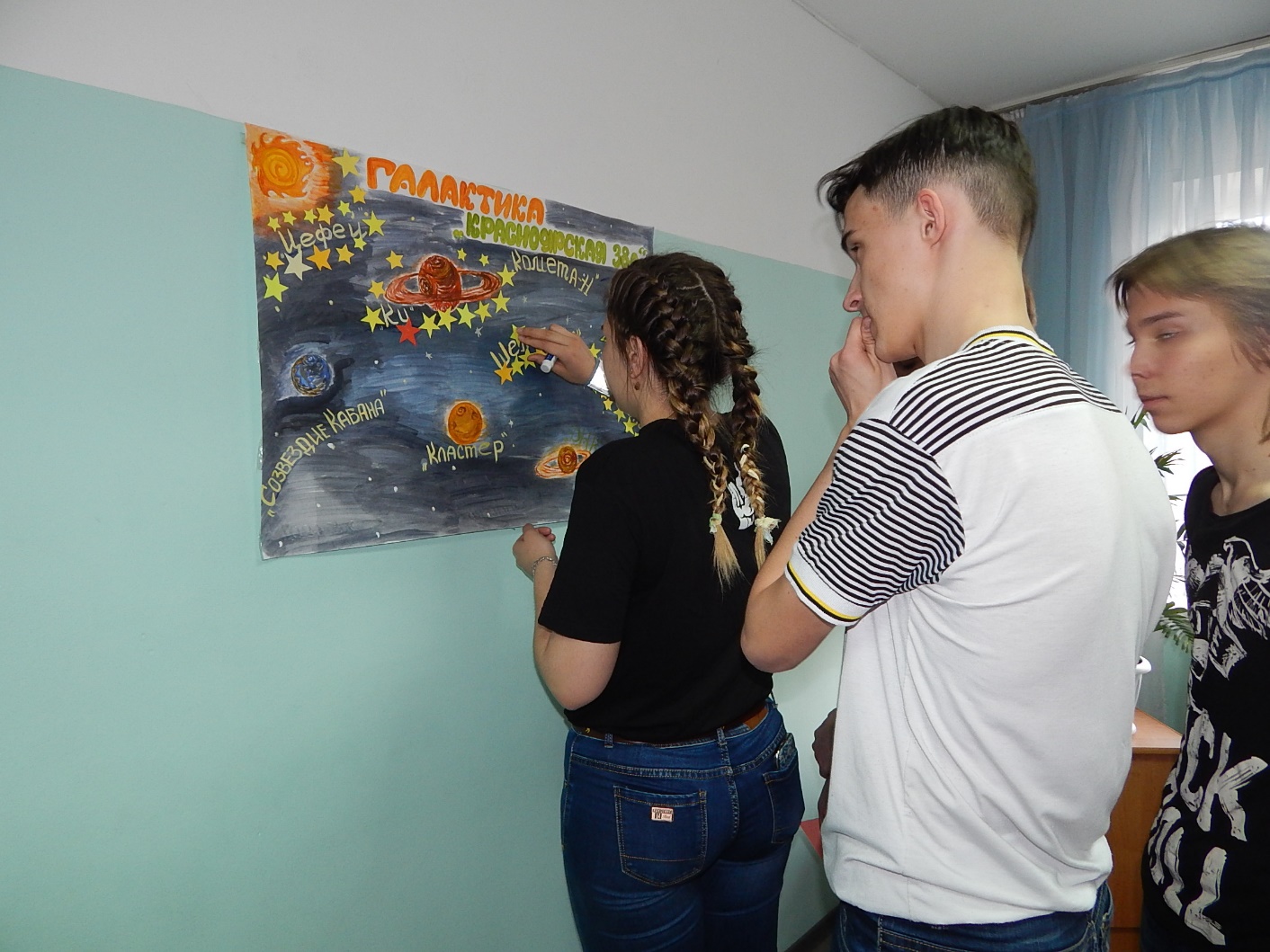 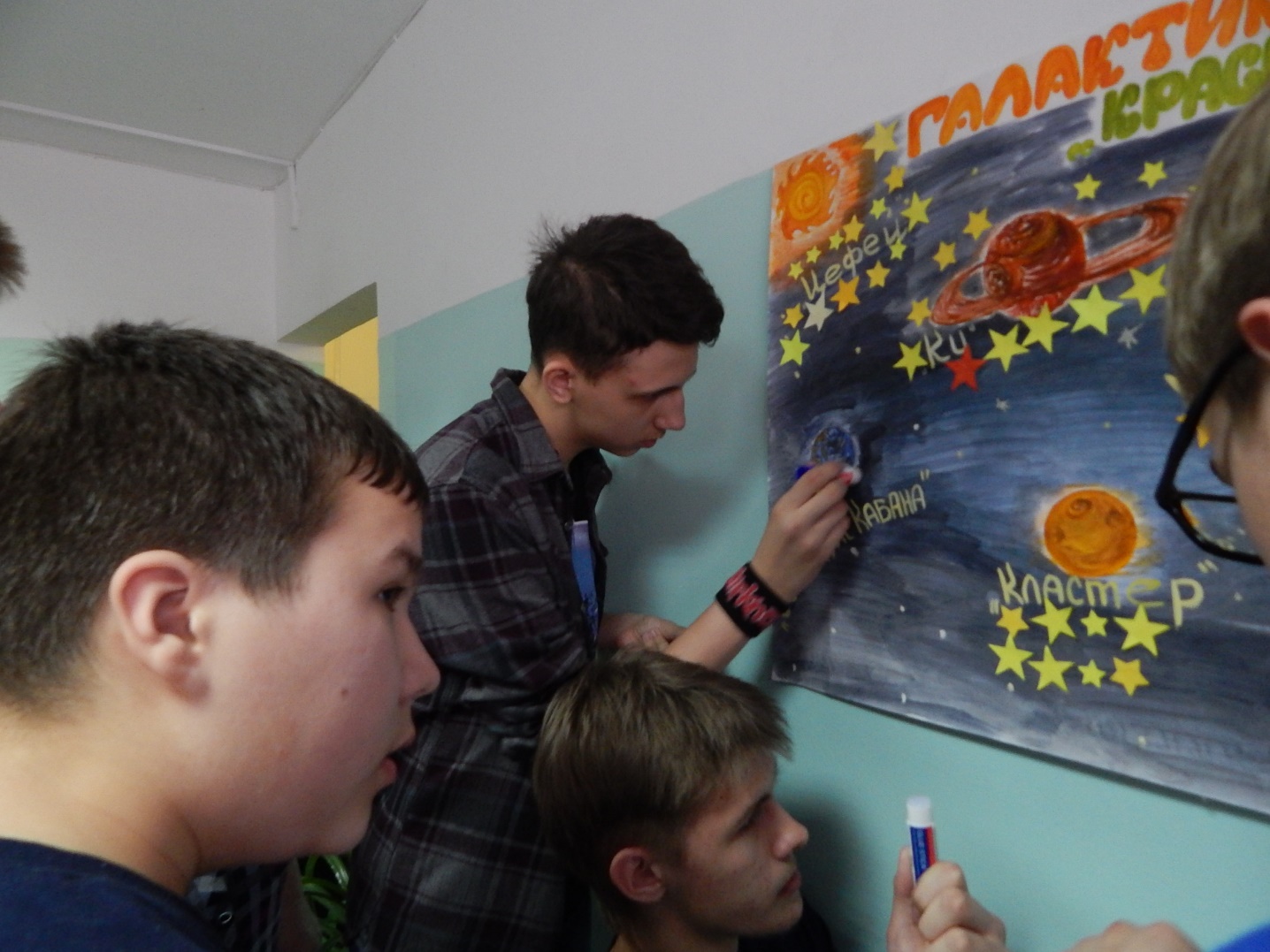 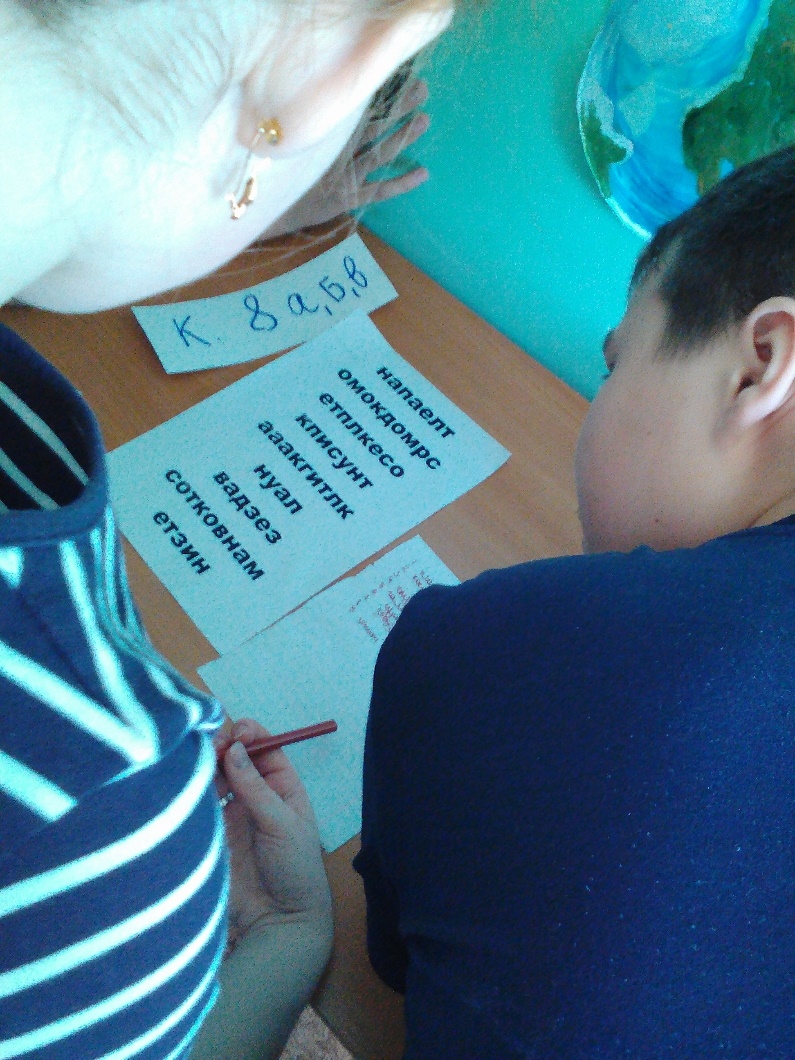 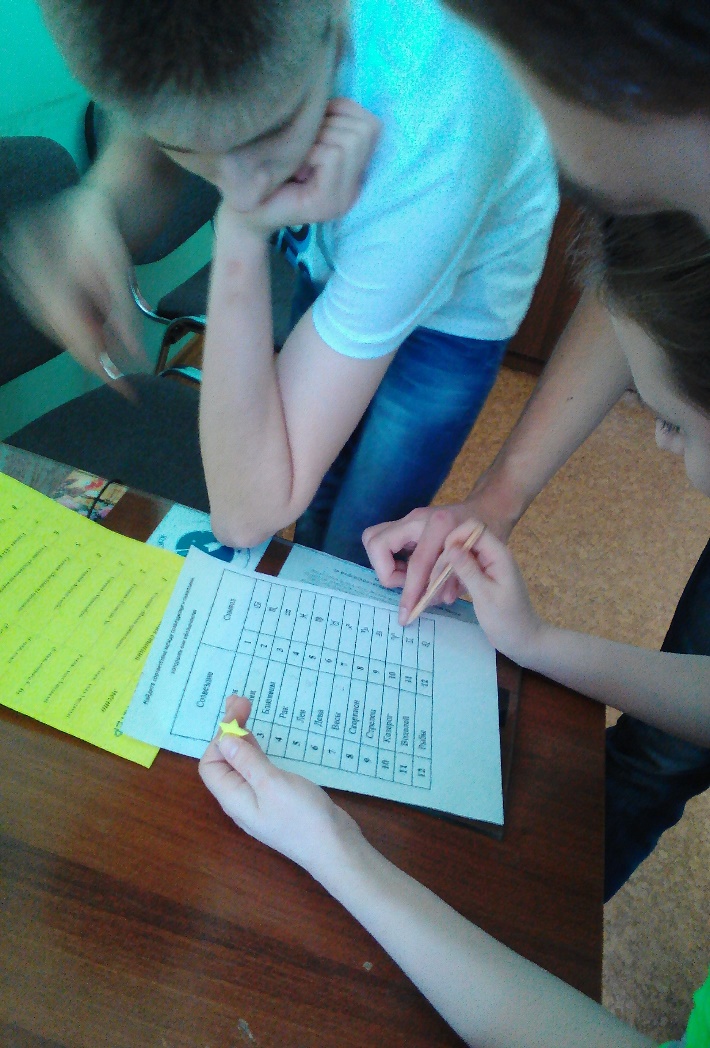 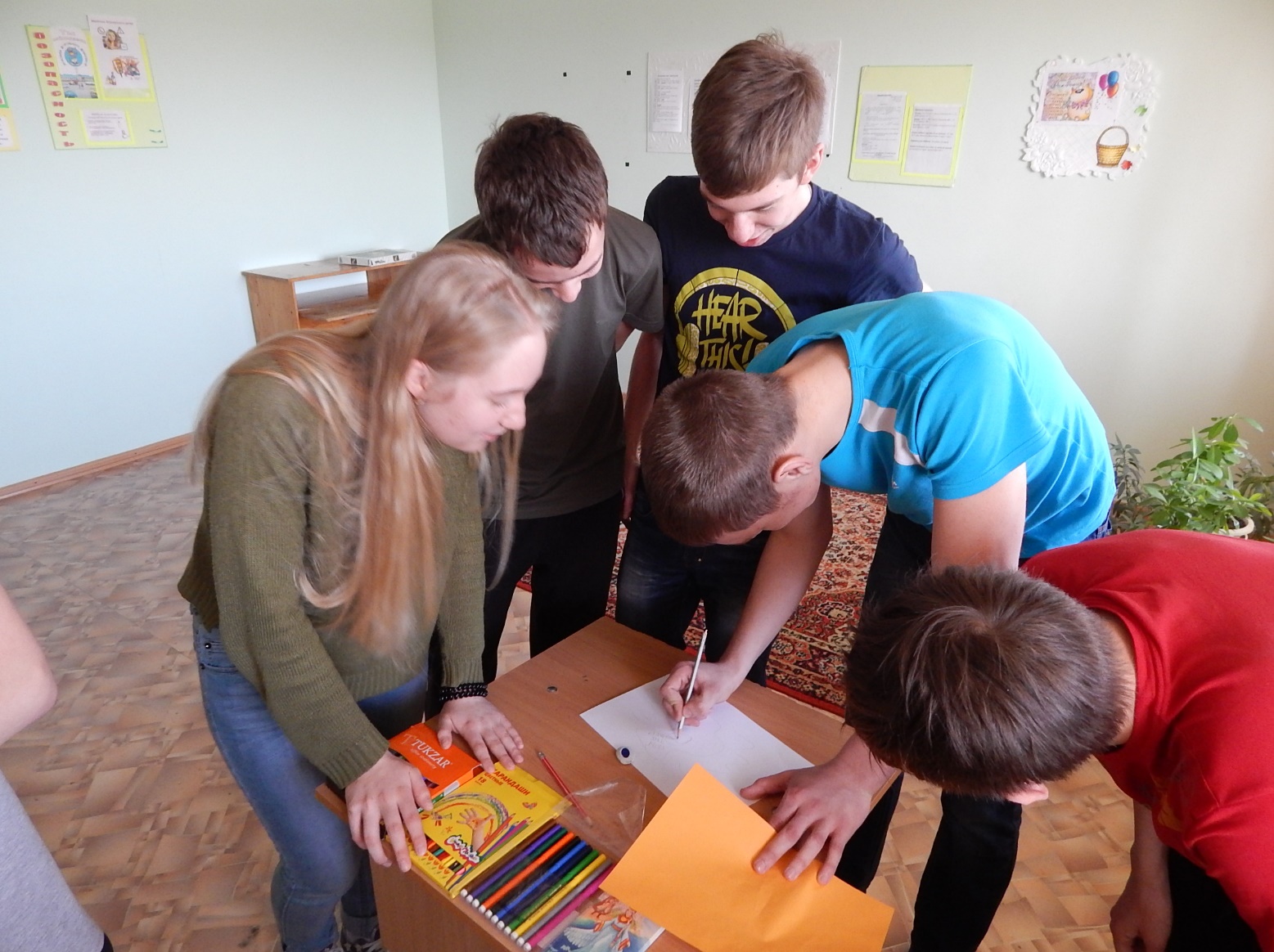 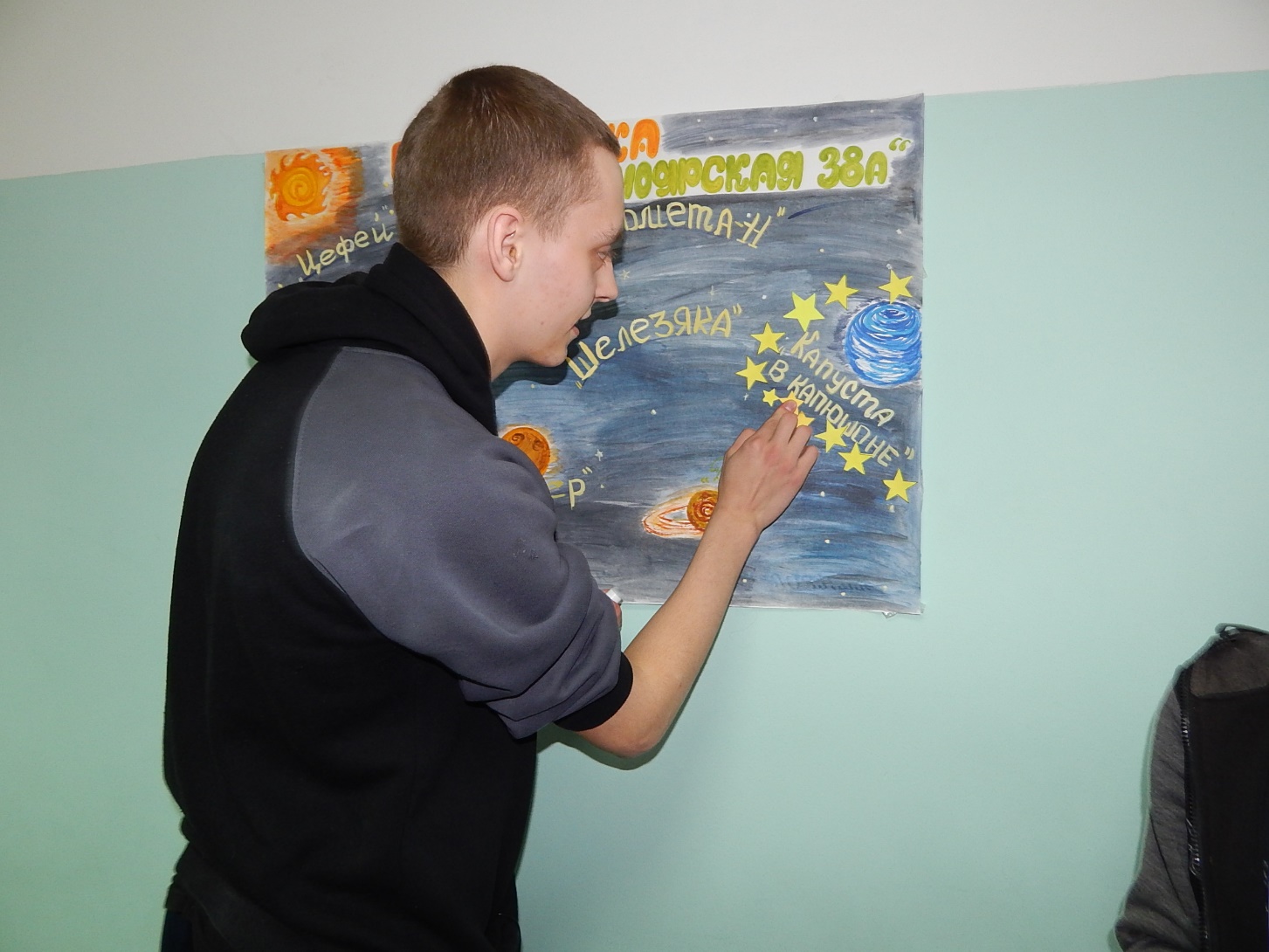 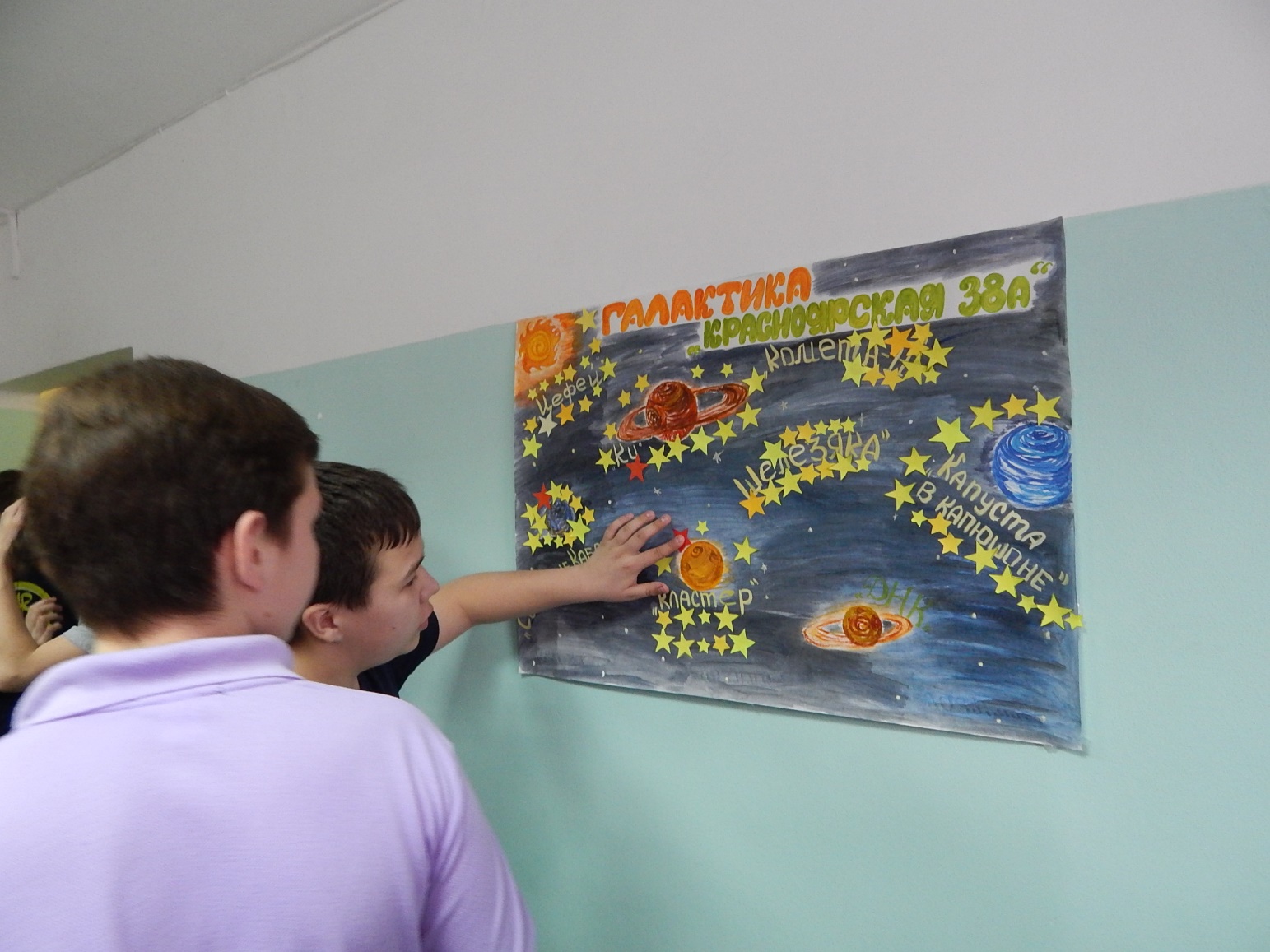 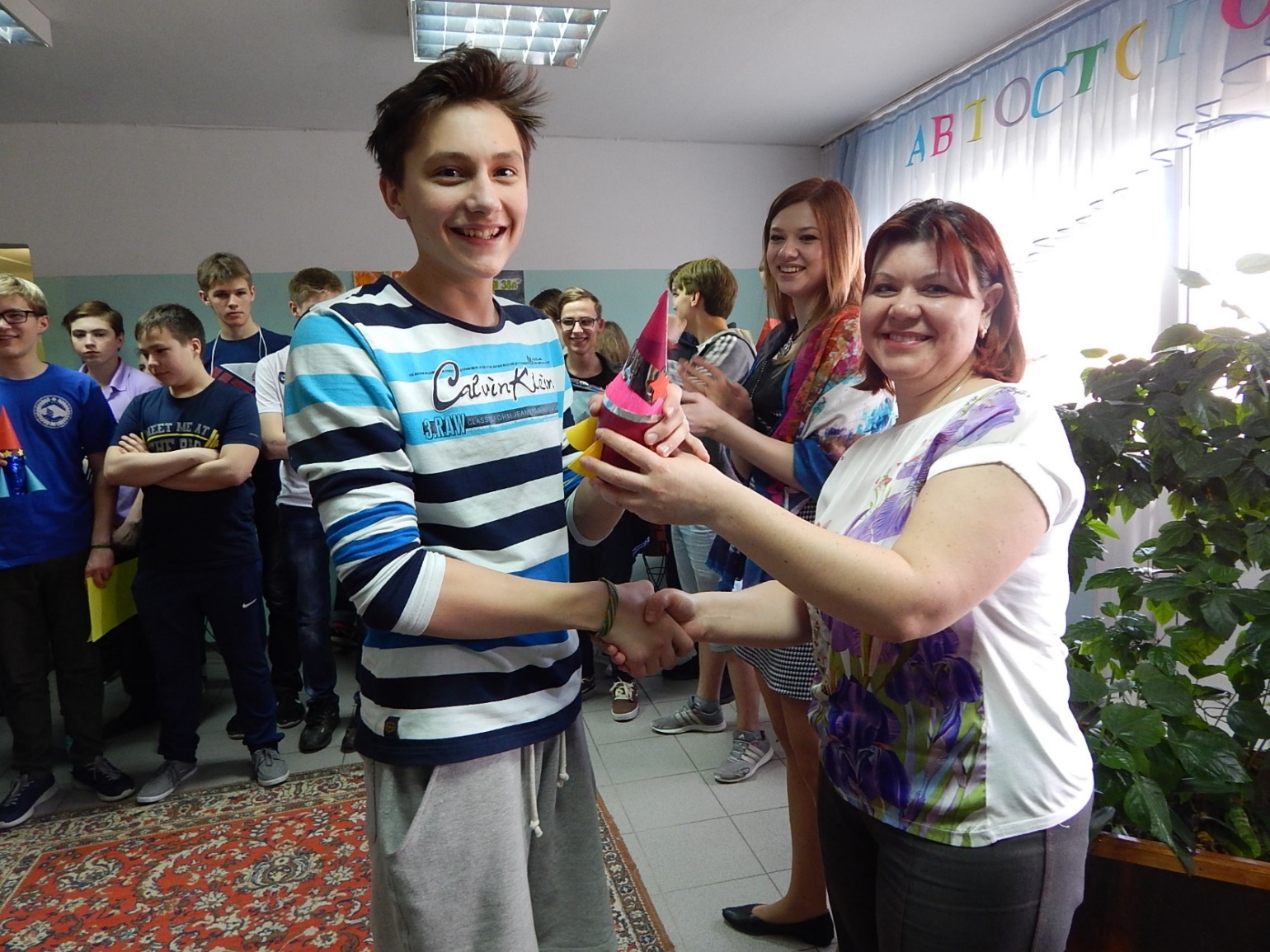 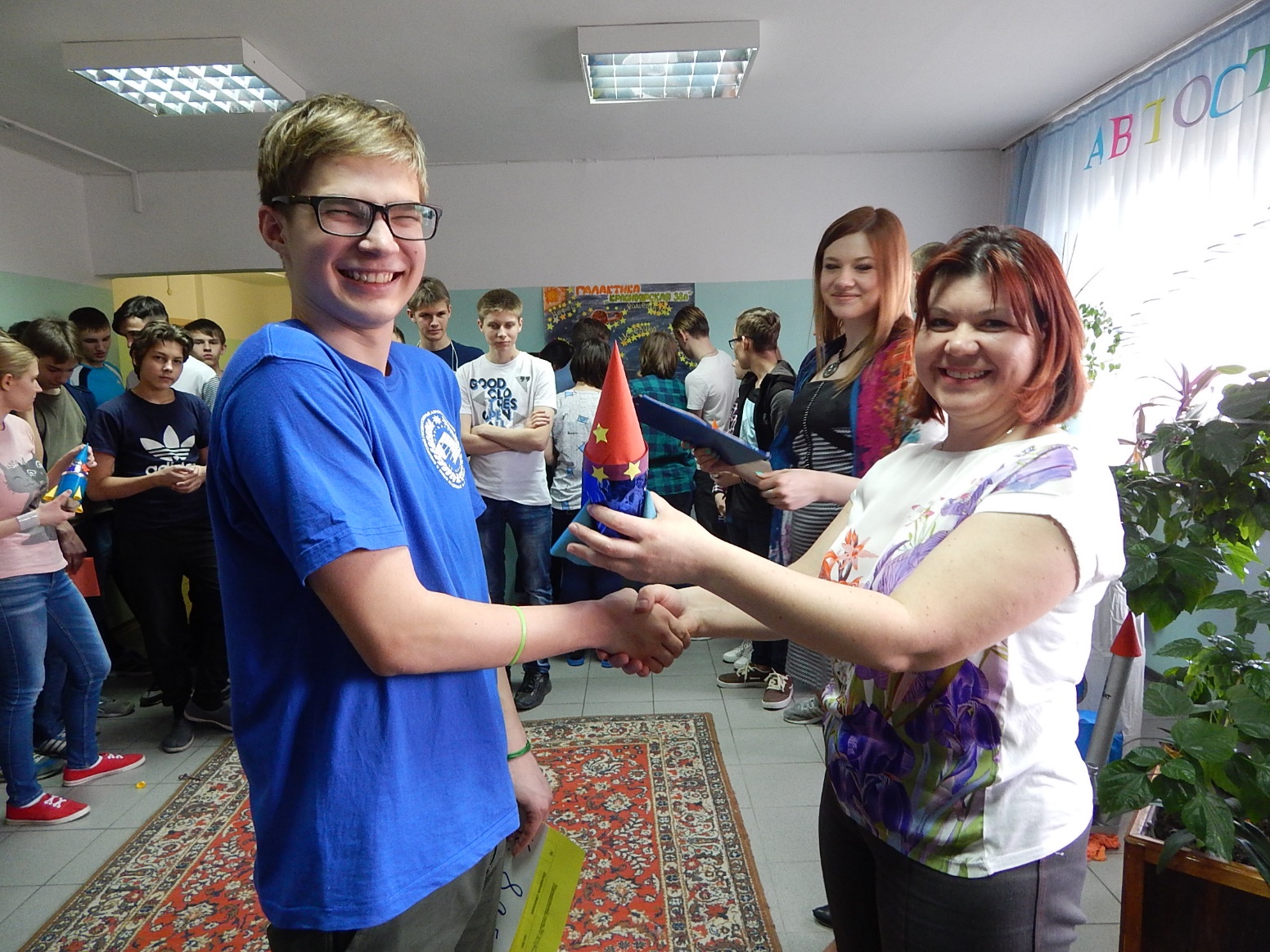 